Wydział Samochodów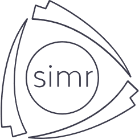 i Maszyn RoboczychWarszawa, dnia 14.04.2022r.INFORMACJA Z OTWARCIA OFERTDot. postępowania prowadzonego w trybie podstawowym bez negocjacji zgodnie z art. 275 pkt 1 ustawy  z dnia 11 września 2019r. (Dz. U. 2021, poz. 1129 ze zm.) Prawo Zamówień Publicznych na:Realizacja internetowej, targetowanej kampanii reklamowej na urządzenia mobilne i stacjonarne promującej studia na Wydziale Samochodów i Maszyn Roboczych Politechniki Warszawskiejznak sprawy 6/TP/2022Zamawiający, Wydział Samochodów i Maszyn Roboczych Politechniki Warszawskiej niniejszym zgodnie z art. 222 ust. 5 ustawy z dnia 11 września 2019r. (Dz. U. 2021 poz. 1129) Prawo Zamówień Publicznych informuje, iż w ramach przedmiotowego postępowania do upływu terminu składania ofert tj. do 14.04.2022r.  do godz. 10:00 zostały złożone następujące oferty:Otwarcie złożonych ofert nastąpiło w dniu 14.04.2022 o godz. 10:30 zgodnie z postanowieniami SWZ.DZIEKANWydziału Samochodów i Maszyn Roboczych/podpis na oryginale/Prof. dr hab. inż. Piotr PrzybyłowiczNr ofertyNazwa i adres WykonawcyCena brutto oferty1nFinity.pl Sp. z o.o.ul. Wandy 7/4 53-320 Wrocław21 894,00 zł2Interprima Sp. z o.o. spółka komandytowaUl. Bukowskiego 178/2 52-418 Wrocław28 334,28 zł3Cityboard Media Sp. z o.o.Ul. Narbutta 3002-541 Warszawa26 937,00 zł4IAR Technologies Sp. z o.o.Ul. Powstańców Śląskich  103/101-355 Warszawa24 600,00 zł5Thisplay Internet Advertising Agency Sp. z o.o.Ul. Wolbromska 18/1b53-148 Wrocław25 830,00 zł6NOVITZKY Piotr NowickiUl. Rzemieślników 603-684 Warszawa22 570,50 zł7Ideo Force Sp. z o.o.Ul. Lubelska 4235-233 Rzeszów42 681,00 zł